 БІОЛОГІЯ БІОЛОГІЯ БІОЛОГІЯ БІОЛОГІЯ БІОЛОГІЯ БІОЛОГІЯДатаКласЧасТема урокуФорми (використання мобільних додатків, інтернет-ресурсів, тощо)Домашнє завдання24.04610.40Значення рослин для існування життя на планеті Земля та для людиниФрагмент конспекту уроку через ViberОпрацювання презентаціїhttps://naurok.com.ua/prezentaciya-z-biologi-dlya-6-klasu-z-temi-rol-roslin-u-prirodi-ta-zhitti-lyudini-165431.htmlПерегляд відеороликуhttps://www.youtube.com/watch?v=IejaS4kALpEЗа презентацією та відео виписати значення рослин для:а)людини;б)тварини;в)планетиг)навколишнього середовища.Виписати 10 видів рослин нашої місцевості, що занесені до Червоної книги. Підготуватися до контрольної роботи22.0479.45Використання тваринами знарядь праці. Елементарна розумова діяльність. Еволюція поведінки тварин, її пристосувальне значенняФрагмент конспекту уроку через ViberОпрацювання презентаціїhttps://vseosvita.ua/library/prezentacia-na-temu-elementarna-rozumova-dialnist-tvarin-13226.htmlПерегляд відеороликуhttps://www.youtube.com/watch?v=RwFZfcclEKsВиписати  як змінювалася поведінка тварин із розвитком суспільства Навести 10 прикладів використання тваринами знарядь праці, підготуватися до контрольної роботи24.0478.50Контрольна роботаФрагмент конспекту уроку через ViberВиконання контрольної роботи за варіантамиПовторити поняття «Екосистема»24.04812.50Мова. Навчання та пам'ятьФрагмент конспекту уроку через ViberОпрацювання презентаціїhttps://vseosvita.ua/library/prezentacia-na-temu-navcanna-ta-pamat-13330.htmlПерегляд відео урокуhttps://www.youtube.com/watch?v=0sbfpmGvG8MЗ допомогою презентації виписати види навчання та види пам'яті. Пояснити значення 2 сигнальної системиОпрацювати §46, виконати тестиhttps://naurok.com.ua/test/instinkti-mova-navchannya-ta-pam-yat-75509.html24.0499.45Стабільність екосистем та причини її порушенняФрагмент конспекту уроку через ViberПерегляд презентаціїhttps://vseosvita.ua/library/prezentacia-do-uroku-na-temustabilnist-ekosistem-ta-pricini-ii-porusenna-16176.html Виписати поняття "сукцесії", "агробіоценоз", види сукцесій.Опрацювати §50, переглянути відео і за даним відео дати відповідь на запитання "Які в Україні  є екосистеми та які тварини їх заселяють?"https://www.youtube.com/watch?v=GTaBydn-1cM21.04109.45Ріст та розвиток клітин та фактори, які на нього впливають. Старіння та смерть клітинФрагмент конспекту уроку через ViberОпрацювання презентаціїhttps://naurok.com.ua/prezentaciya-rist-ta-rozvitok-klitin-ta-faktori-yaki-na-nogo-vplivayut-starinnya-ta-smert-klitin-161473.html Дати визначення поняттям "апоптоз, диференціація клітин, некроз"Перегляд відеоhttps://www.youtube.com/watch?v=3FXNmDlt1f8Опрацювати §47, виписати гіпотези старіння23.041010.40Причини порушення клітинного циклу та їхні наслідкиФрагмент конспекту уроку через ViberПерегляд презентації:https://naurok.com.ua/prezentaciya-tema-prichini-porushennya-klitinnogo-ciklu-ta-hni-naslidki-161516.htmlСтворити асоціативний кущ "Приклади порушень клітинного циклу" Опрацювати §48, виконати тестиhttps://naurok.com.ua/test/ponyattya-pro-populyaciyu-ekosistemu-ta-chinniki-seredovischa-116140.html02.04118.50Практична робота 3.Оцінка екологічного стану свого регіонуІнструктаж із БЖДВиконання практичної роботиhttps://naurok.com.ua/praktichna-robota-2-ocinka-ekologichnogo-stanu-svogo-regionu-160007.htmlДодаткові джерела інформації:https://superagronom.com/karty/karta-gruntiv-ukrainyhttp://www.ecoleague.net/diialnist/vydannia-vel/ekolohichni-karty/ekolohichna-sytuatsiia-ta-stan-pytnykh-vod-ukrainyНавести 5 шляхів покращення екологічного стану Сумської областіХІМІЯХІМІЯХІМІЯХІМІЯХІМІЯХІМІЯ21.04708.50Розчин і його компоненти: розчинник, розчинена речовинаФрагмент конспекту уроку через ViberРобота із онлайн-таблицею Мендєлєєваhttps://www.ptable.com/?lang=ukОпрацювання презентаціїhttps://naurok.com.ua/prezentaciya-rozchin-i-yogo-komponenti-masova-chastka-rozchineno-rechovini-7-klas-15701.htmlПерегляд відеоhttps://www.youtube.com/watch?v=UkeWq0fdpF4https://www.youtube.com/watch?v=ZFC73sABqrMВиписати поняття "розчин, розчинник, розчинена речовина"Опрацювати §27, назвати компоненти розчину, навести приклади 10 розчинів, які ви щодня використовуєте у власному житті23.04713.40Кількісний склад розчину. Масова частка розчиненої речовини. Виготовлення розчинуФрагмент конспекту уроку через ViberРобота із онлайн-таблицею Мендєлєєваhttps://www.ptable.com/?lang=ukОпрацювання презентаціїhttps://naurok.com.ua/prezentaciya-rozchin-i-yogo-komponenti-masova-chastka-rozchineno-rechovini-7-klas-15701.htmlПерегляд відеоhttps://www.youtube.com/watch?v=ZFC73sABqrMВиписати формули масової частки розчиненої речовини:w(реч.)=m(реч.)/m(р-ну)Виконати задачу: 25г солі залили 100г води. Визначіть масову частку солі в утвореному розчині.21.04810.40Генетичні зв'язки між основними класами неорганічних сполукФрагмент конспекту уроку через ViberРобота із онлайн-таблицею Мендєлєєваhttps://www.ptable.com/?lang=ukОпрацювання презентаціїhttps://vseosvita.ua/library/geneticnij-zvazok-miz-osnovnimi-klasami-neorganicnih-spoluk-prezentacia-8-klas-114094.htmlВиконати "Лабіринт" за презентацієюОпрацювати §37, виконати задачу 4 із презентації.23.04812.50Генетичні зв'язки між основними класами неорганічних сполукФрагмент конспекту уроку через ViberРобота із онлайн-таблицею Мендєлєєваhttps://www.ptable.com/?lang=ukПерегляд відео:https://www.youtube.com/watch?v=aIBWdpI-OfAhttps://www.youtube.com/watch?v=kjtGcveOosYВиписати рівняння реакції із відеоОпрацювати §37, виконати тести https://naurok.com.ua/test/genetichni-zv-yazki-mizh-klasami-neorganichnih-spoluk-48496.html23.0498.50Білки, як біологічні полімери. Денатурація білка. Біологічна роль амінокислот і білківРобота із онлайн-таблицею Мендєлєєваhttps://www.ptable.com/?lang=ukОпрацювання презентаціїhttps://vseosvita.ua/library/prezentacia-na-temu-bilki-ihna-strukturna-organizacia-ta-osnovni-funkcii-12187.htmlСкласти опорну схему "Види білків, фізичні та хімічні властивості білків"Опрацювати §39, описати значення білків та амінокислот у харчуванні та охороні здоров'я23.041011.45Зв'язки між класами органічних речовинФрагмент конспекту уроку через ViberРобота із онлайн-таблицею Мендєлєєваhttps://www.ptable.com/?lang=ukВиписати схему генетичного зв'язку органічних сполукhttps://sites.google.com/view/allhemi/%D1%82%D0%B5%D0%BE%D1%80%D1%96%D1%8F/20-%D0%B3%D0%B5%D0%BD%D0%B5%D1%82%D0%B8%D1%87%D0%BD%D1%96-%D0%B7%D0%B2%D1%8F%D0%B7%D0%BA%D0%B8-%D0%BC%D1%96%D0%B6-%D0%BA%D0%BB%D0%B0%D1%81%D0%B0%D0%BC%D0%B8-%D0%BE%D1%80%D0%B3%D0%B0%D0%BD%D1%96%D1%87%D0%BD%D0%B8%D1%85-%D1%80%D0%B5%D1%87%D0%BE%D0%B2%D0%B8%D0%BDВиконати тестиhttps://naurok.com.ua/test/bsgatomanitnist-i-zv-yazki-mizh-klasami-organichnih-rechovin-21028.htmlВиконати ланцюг перетворень: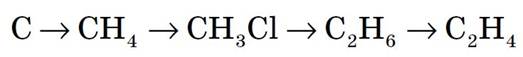 24.041011.45Розрахункові задачіОпрацювати додаткове джерело знань:https://vseosvita.ua/library/urok-rozvazuvanna-zadac-na-znahodzenna-formul-organicnih-recovin-98067.htmlВиписати і вивчити 2 алгоритми розв'язку задачВиконати домашню задачуhttps://vseosvita.ua/library/urok-rozvazuvanna-zadac-na-znahodzenna-formul-organicnih-recovin-98067.html23.041112.50Виконання тренувальних вправ та розв'язок розрахункових задачФрагмент конспекту уроку через ViberВиконання тестівЗагальну формулу CnH2n мають:А) алкени; 	 Б) алкани; 		 В) арени; 		 Г) алкіни.Загальну формулу CnH2n-6  мають:А) алкени; 	 Б) алкани; 		 В) арени; 	 Г) алкіни. Алкіни в назві мають суфікс:А) –ен; 		 Б) –ин; 	 В) –дієн; 	 Г) –ан.Бензен – це : А) насичений вуглеводень С6Н14; 	Б) циклоалкан С6Н12 ;  В) арен С6Н6 ; 				 Г) ненасичений вуглеводень С6Н10Який тип реакцій характерний для алкенів?А) приєднання; 		 Б) заміщення; 		 В) обміну. Укажіть формулу речовини, яка належить до алкінів?А) С4Н8 ; 		Б) С4Н6 ;  	В) С6Н6 ;  		Г)  С4Н10.Укажіть назву п’ятого члена гомологічного ряду алкенів:А) октен ; 	 Б) пентен ; 		 В) гептин; 		 Г) гексан. Запишіть рівняння повного хлорування етину і вкажіть суму коефіцієнтів:А) 3; 	 Б) 2; 	 	В) 4; 		 Г) 5. Укажіть формулу речовини, яка реагує з бензеном:А)	КМnO4;		Б) Сl2;		  В) КОН;	Г) H2OУкажіть формулу речовини, яка не реагує з етином:А) КМnO4 ;	Б)Br2; 		В) NaOH ;	Г) H2OВиписати із переліку формул окремо алкени, алкіни і дайте їм назви: С5Н12, С  3Н4, С4Н8 , С2Н4 , С6Н10 , С2Н6 , С10Н20 , С3Н8 , С6Н6 .24.041113.40Узагальнення та систематизація знань з теми "Неорганічні речовини і їхні властивості"Виконати онлайн-тестуванняhttp://interactive.ranok.com.ua/theme/contentview/pdrychniki/hmya-rven-standarty-pdrychnik-dlya-11-klasy-zakladv-zagalno-seredno-osvti-grigorovich-o-v/tema-4-neorganchn-rechovini-hn-vlastivost/test-tema-4-neorganchn-rechovini-hn-vlastivostПовторити §15-38, скласти 10 тестових завдань до вивченої теми